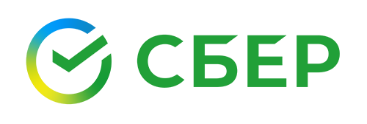 В Домклик зафиксировали рост интереса к «вторичке» 16 февраля 2023 года, Москва Аналитики Домклик зафиксировали значительный рост интереса россиян к покупке вторичной недвижимости. Об этом говорит январская статистика добавлений объектов недвижимости в рубрику «Избранное», где можно сохранить понравившиеся квартиры. По сравнению с декабрём прошлого года число пользователей этого раздела выросло на 41%, а если сравнивать с январём прошлого года — то на 72%. В раздел «Избранное» можно добавить как вторичное жильё, так и квартиры в новостройках, однако доля новостроек в «Избранном» не превышает 1%. Евгений Волобуев, руководитель аналитического центра дивизиона «Домклик» Сбербанка:«В январе интерес к разделу «Избранное» резко вырос. Интересно, что при этом количество звонков по объявлениям выросло не столь значительно. То есть пользователи активно интересуются недвижимостью, добавляют объекты в "Избранное", но пока не готовы звонить, чтобы договариваться о просмотрах. Также мы видим большой спрос на ипотеку по "вторичке": количество новых заявок в январе на 12% выше, чем в декабре. Это говорит о том, что на рынке вторичной недвижимости формируется отложенный спрос».В среднем те, кто ищет вторичную недвижимость, добавляют в раздел «Избранное» 4 объявления. Интересно, что чем крупнее город, тем меньше объектов пользователи включают в раздел. Так, в Москве и Санкт-Петербурге пользователи добавляют в раздел «Избранное» в среднем 3 объявления. # # #Пресс-службаmedia@sberbank.ruПАО Сбербанк — один из крупнейших банков в России и один из ведущих глобальных финансовых институтов. На долю Сбербанка приходится около трети активов всего российского банковского сектора. Сбербанк является ключевым кредитором для национальной экономики и занимает одну из крупнейших долей на рынке вкладов. Основным акционером ПАО Сбербанк является Российская Федерация в лице Министерства финансов Российской Федерации, владеющая 50% уставного капитала ПАО Сбербанк плюс 1 голосующая акция. Осавшимися 50% минус 1 голосующая акция от уставного капитала банка владеют российские и международные инвесторы. Банк располагает обширной филиальной сетью в России: около 14 тысяч точек обслуживания. Генеральная лицензия Банка России на осуществление банковских операций № 1481 от 11.08.2015. Официальные сайты банка: www.sberbank.com (сайт Группы Сбербанк), www.sberbank.ru.Домклик от Сбера — сервис недвижимости № 1 в России по количеству объявлений о продаже квартир*. С Домклик все участники рынка могут решить свои вопросы с недвижимостью без стресса и с удовольствием, с заботой о каждом клиенте, партнёре и сотруднике. Онлайн можно купить, продать или сдать в аренду недвижимость, оформить ипотеку, зарегистрировать сделку в электронном виде и безопасно провести расчёты между покупателем и продавцом. Каждый день на Домклик появляется более 29 000 новых объявлений. Сервис посещает более 13 млн пользователей ежемесячно, и он входит в топ самых посещаемых ресурсов в категории недвижимости в России. В базе Домклик содержится более 2 млн объявлений.*По данным исследования кредитного рейтингового агентства АО «Эксперт РА», проведённого с 1 ноября по 31 декабря 2021 года, Домклик — лидер рынка по количеству актуальных объявлений о продаже жилой недвижимости в многоквартирных домах в РФ.